непрерывного бодрствования детей 3 - 7 лет составляет 5,5 - 6 часов, до 3 лет - в соответствии с медицинскими рекомендациями.2.5. Продолжительность ежедневных прогулок составляет 3-4 часа.  При температуре воздуха ниже минус 15 °C и скорости ветра более 7 м/с продолжительность прогулки сокращается.2.6. Прогулки организуются 2 раза в день: в первую половину дня и во вторую половину дня - после дневного сна или перед уходом детей домой.2.7. Питание детей в ДОУ организуется в соответствии с «Примерными 10-дневными меню» для организации питания детей в возрасте от 3 до 7 лет, посещающих дошкольное образовательное учреждение с 10,5-часовым режимом функционирования.2.8. Ответственность за организацию рационального питания возлагается на старшую медицинскую сестру в соответствии с функциональными обязанностями и СанПиН 2.4.1.3049-13:Составлять меню-заказ накануне предшествующего дня, указанного в меню.При составлении меню-заказа учитывать следующие требования: определять нормы на каждого ребенка, проставляя норму выхода блюд; при отсутствии наименования продукта в бланке меню дописывать его в конце списка; ставить подписи старшей медсестры, кладовщика, одного из поваров, принимающих продукты из кладовой, и заведующего.Представлять меню для утверждения заведующим накануне предшествующего дня, указанного в меню.2.9. Прием пищи организуется в ДОУ с интервалом 3-4 часа по утвержденному графику.2.10. Ежедневно младший воспитатель заполняет бланк «Меню», указывая в нем наименование блюд, выход порций на одного ребенка в день и ставит дату и подпись.2.11. Ответственность за организацию питания детей каждой группы несут воспитатель и младший воспитатель.2.12. Общая продолжительность суточного сна для детей дошкольного возраста 12-12,5 часа, из которых 2-2,5 часа отводится на дневной сон. Для детей от 1,5 до 3 лет дневной сон организуется однократно продолжительностью не менее 3 часов. Перед сном не проводятся подвижные эмоциональные игры и закаливающие процедуры. Во время сна детей присутствие воспитателя (или младшего воспитателя) в спальне обязательно.2.13. На самостоятельную деятельность детей 3-7 лет (игры, подготовка к образовательной деятельности, личная гигиена) в режиме дня отводится не менее 3-4 часов.2.14. Для детей до 3 лет длительность непрерывной непосредственно образовательной деятельности не должна превышать 10 мин. 2.15. Продолжительность непрерывной непосредственно образовательной деятельности для детей от 3 до 4-х лет - не более 15 минут, для детей от 4-х до 5-ти лет - не более 20 минут, для детей от 5 до 6-ти лет - не более 25 минут, а для детей от 6-ти до 7-ми лет - не более 30 минут.2.16. Максимально допустимый объем образовательной нагрузки в первой половине дня в младшей и средней группах не превышает 30 и 40 минут соответственно, а в старшей и подготовительной - 45 минут и 1,5 часа соответственно. В середине времени, отведенного на непрерывную образовательную деятельность, проводят физкультурные минутки. Перерывы между периодами непрерывной образовательной деятельности - не менее 10 минут.2.17. Образовательная деятельность с детьми старшего дошкольного возраста может осуществляться во второй половине дня после дневного сна. Ее продолжительность составляет не более 25-30 минут в день. В середине непосредственно образовательной деятельности статического характера проводятся физкультурные минутки.2.18. Образовательная деятельность, требующая повышенной познавательной активности и умственного напряжения детей, организовывается в первую половину дня. Для профилактики утомления детей проводятся физкультурные, музыкальные занятия.3.  Организация физического воспитания в ДОУ3.1. Физическое воспитание детей в ДОУ направлено на улучшение здоровья и физического развития, расширение функциональных возможностей детского организма, формирование двигательных навыков и двигательных качеств.3.2. Двигательный режим, физические упражнения и закаливающие мероприятия осуществляются с учетом здоровья, возраста детей и времени года.В ДОУ используются разные формы двигательной деятельности: утренняя гимнастика, занятия физической культурой в помещении и на воздухе, физкультурные минутки, подвижные игры, спортивные упражнения, плавание.В объеме двигательной активности воспитанников 5-7 лет предусматривается в организованных формах оздоровительно-воспитательной деятельности 6-8 часов в неделю с учетом психофизиологических особенностей детей, времени года и режима работы дошкольных образовательных организаций.Для реализации двигательной деятельности детей используются оборудование и инвентарь физкультурного зала и спортивных площадок в соответствии с возрастом и ростом ребенка.3.3. С детьми второго и третьего года жизни занятия по физическому развитию основной образовательной программы осуществляют по подгруппам 2-3 раза в неделю. С детьми второго года жизни занятия по физическому развитию основной образовательной программы проводят в групповом помещении, с детьми третьего года жизни - в групповом помещении или в физкультурном зале.3.4. Занятия по физическому развитию основной образовательной программы для детей в возрасте от 3 до 7 лет организуются не менее 3 раз в неделю. Длительность занятий по физическому развитию зависит от возраста детей и составляет:- в младшей группе - 15 мин.- в средней группе - 20 мин.- в старшей группе - 25 мин.- в подготовительной группе - 30 мин.Один раз в неделю для детей 5-7 лет круглогодично организуются занятия по физическому развитию детей на открытом воздухе. Их проводят только при отсутствии у детей медицинских противопоказаний и наличии у детей спортивной одежды, соответствующей погодным условиям.В теплое время года при благоприятных метеорологических условиях непосредственно образовательную деятельность по физическому развитию организуется на открытом воздухе.3.5. Закаливание детей включает комплекс мероприятий: широкая аэрация помещений, правильно организованная прогулка, физические упражнения, проводимые в легкой спортивной одежде в помещении и на открытом воздухе, умывание прохладной водой и другие водные, воздушные и солнечные процедуры.Для закаливания детей основные природные факторы (солнце, воздух и вода) используются дифференцированно в зависимости от возраста детей, здоровья, с учетом материальной базы ДОУ. При организации закаливания должны быть реализованы основные гигиенические принципы - постепенность, систематичность, комплексность и учет индивидуальных особенностей ребенка.3.6. При организации плавания детей используется бассейн, отвечающий санитарно-эпидемиологическим требованиям к плавательным бассейнам (СанПин 2.1.2. 1188-03).Продолжительность нахождения в бассейне в зависимости от возраста детей составляет: в младшей группе - 15 - 20 мин., в средней группе - 20 - 25 мин., в старшей группе - 25 - 30 мин., в подготовительной группе - 25 - 30 мин. Для профилактики переохлаждения детей плавание в бассейне не заканчивается холодовой нагрузкой.Прогулку детей после плавания в бассейне организуют не менее чем через 50 минут, в целях предупреждения переохлаждения детей.3.7. Дети посещают бассейн только при наличии разрешения врача-педиатра. Присутствие медицинского персонала обязательно во время плавания детей в бассейне.3.8. Для достижения достаточного объема двигательной активности детей используются все организованные формы занятий физическими упражнениями с широким включением подвижных игр, спортивных упражнений.Работа по физическому развитию проводится с учетом здоровья детей при постоянном контроле со стороны медицинских работников.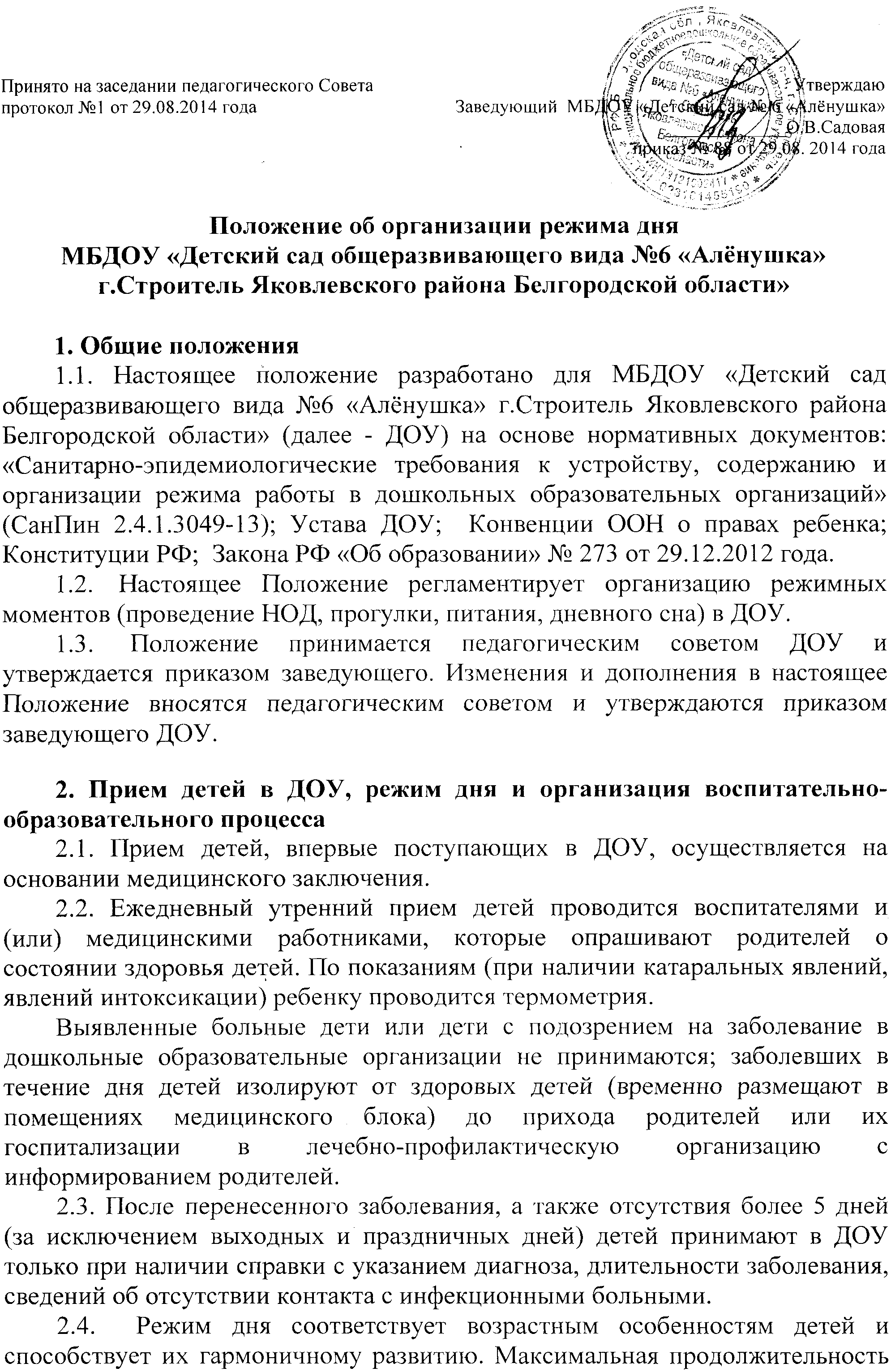 